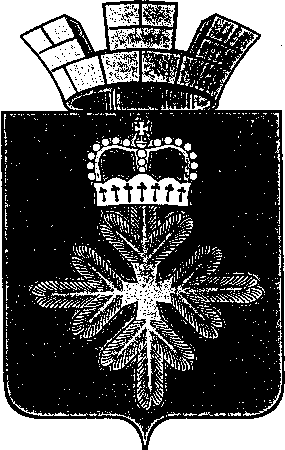 ПОСТАНОВЛЕНИЕАДМИНИСТРАЦИИ ГОРОДСКОГО ОКРУГА ПЕЛЫМВ соответствии с постановлением Правительства Свердловской области от 23.04.2020 № 270-ПП «Об утверждении Порядка предоставления денежной компенсации на обеспечение бесплатным двухразовым питанием (завтрак и обед) обучающихся с ограниченными возможностями здоровья, в том числе детей-инвалидов, осваивающих основные общеобразовательные программы на дому», с целью качественного обеспечения горячим питанием обучающихся в общеобразовательных учреждениях городского округа Пелым, в целях соблюдения СанПиН 2.3/2.4.3590-20 «Санитарно-эпидемиологические требования к организации общественного питания населения», утвержденными Постановлением Главного государственного санитарного врача Российской Федерации от 27.10.2020 № 32, на основании протокола Межведомственной комиссии по контролю организации питания в образовательных учреждениях городского округа Пелым от 23.07.2020 № 2, руководствуясь Уставом городского округа Пелым, администрация городского округа Пелым ПОСТАНОВЛЯЕТ:Внести следующие изменения в постановление администрации городского округа Пелым от 30.01.2015 № 16 «Об организации горячего питания обучающихся муниципальных образовательных организаций городского округа Пелым»:1) в преамбуле слова «СанПиН 2.4.5.2409-08 «Санитарно-эпидемиологические требования к организации питания обучающихся в общеобразовательных организациях, организациях начального и среднего профессионального образования» заменить словами: «СанПиН 2.3/2.4.3590-20 «Санитарно-эпидемиологические требования к организации общественного питания населения»;2) в пункте 2 слова: «стоимость одноразового питания в общеобразовательных организациях городского округа Пелым (обед): - для обучающихся начальных классов (1-4 классы): 66,98 рублей», заменить на слова: «стоимость одноразового питания (обед) в общеобразовательных организациях городского округа Пелым (в т.ч. стоимость среднесуточных наборов продуктов питания для организации горячего питания обучающихся по программам начального общего образования:- для обучающихся начальных классов (1-4 классы) 65,12 рублей (Постановление 621 от 03.09.2020 г.).»;3) в пункте 5 внести изменения: 1) слова «организовать питание обучающихся в соответствии с требованиями, установленными федеральными санитарными нормами СанПиН 2.4.5.2409-08 Санитарно-эпидемиологические требования к организации питания обучающихся в общеобразовательных учреждениях, учреждениях начального и среднего профессионального образования», заменить словами: «организовать питание обучающихся в соответствии с требованиями, установленными федеральными санитарными нормами 2.3/2.4.3590-20 «Санитарно-эпидемиологические требования к организации общественного питания населения».2. Настоящее постановление опубликовать в информационной газете «Пелымский вестник», и разместить на официальном сайте городского округа Пелым в информационно-телекоммуникационной сети «Интернет».  3. Контроль исполнения постановления возложить на заместителя главы администрации по социальным вопросам А.А. Пелевину.И.о. главы администрациигородского округа Пелым                                                                  Т.Н. Баландинаот 15.03.2021 № 74п. ПелымО внесении изменений в постановление администрации городского округа Пелым от 30.01.2015 № 16 «Об организации горячего питания обучающихся муниципальных образовательных организаций городского округа Пелым»